Comune di Agerola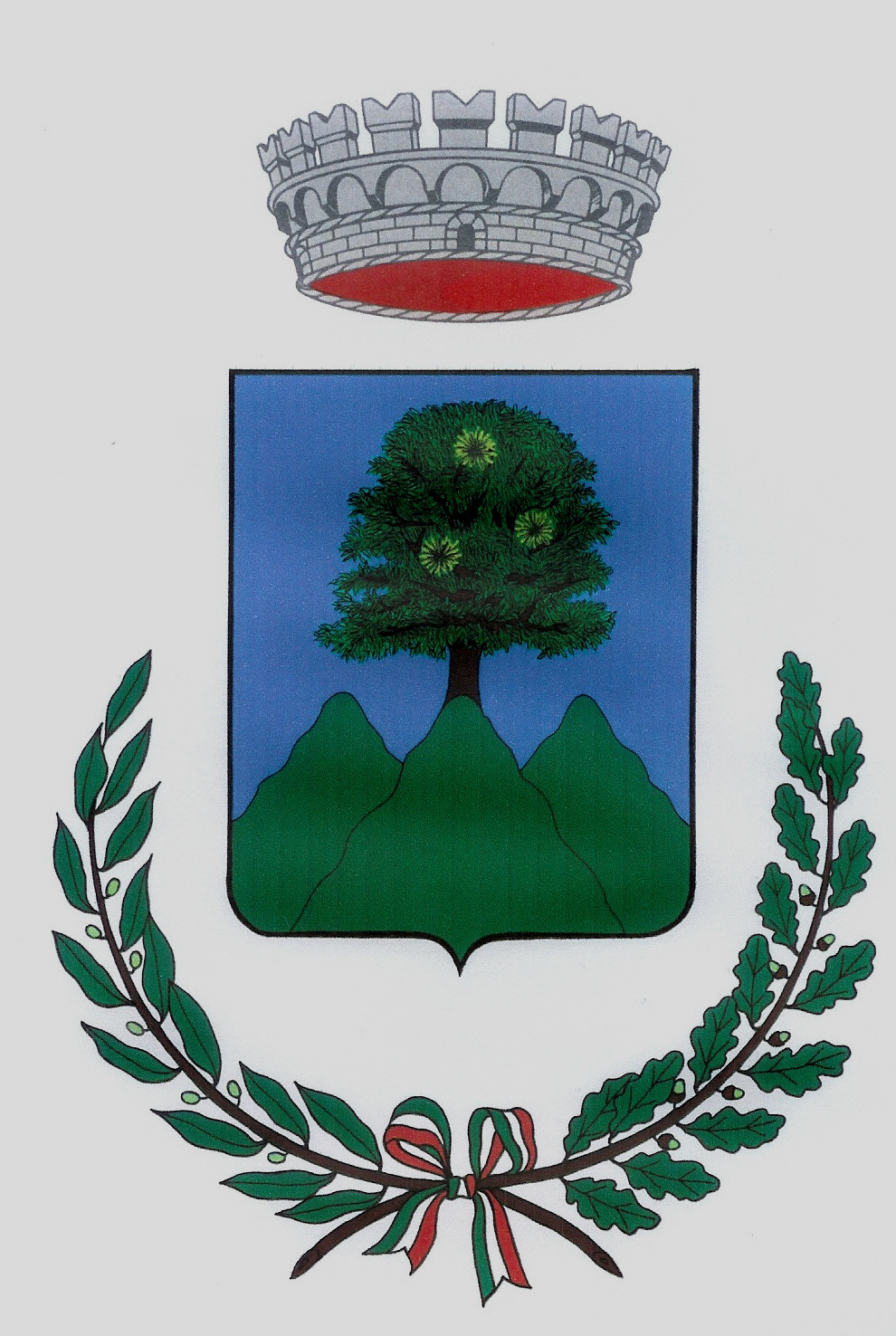 Città Metropolitana di NapoliSettore Finanziario – Ufficio TributiVia Generale Narsete, 7 – 80051 AgerolaCodice fiscale 00559860630 – P. Iva 01243891213Tel. 0818740223 – mail: tributi@comune.agerola.na.it QUESTIONARIO DI RACCOLTA DATI CATASTALI DEGLI IMMOBILI DA DICHIARARE AI FINI DELLA TASSA SUI RIFIUTI – TARI Il/la   sottoscritto/a ___________________________________________ nato/a a _________________________________ il _________________ C.F.  _______________________________ residente in _______________________ prov. _______ cap __________ in Via/Piazza ______________________________________ n.  _____ scala ____ int.  _____ piano ______ Tel. _____________________________________ mail ________________________________________________________CONTRIBUENTE DIVERSO DA PERSONA FISICAIn qualità di ____________________________ della società/ente  _____________________________________________  con sede legale in  __________________________  Via/Piazza  _________________________________  n.  ___________   P.IVA/C.F.  _____________________________________ tel.  _________________________________________________  PEC  ________________________________________________________________________________________________In relazione all’utenza di cui è intestatarioCOMUNICA:*specificare il titolo di occupazione/detenzione: 1= proprietario (in caso di immobile concesso in locazione o comodato d’uso allegare il contratto); 2= locatario/inquilino/comodatario (indicare il proprietario dell’immobile occupato nel prospetto A); 3= usufruttuario; 4= rappresentante legale; 5= altro.**indicare: 1= domestico residente; 2= domestico non residente; 3= pertinenza (garage, box, magazzino); 4= non domestica (specificare la tipologia di attività nel prospetto B)Note:_______________________________________________________________________________________________________________________________________________________________________________________________________________________________________________________________________________________________________Data __________________                                                                                 Il Dichiarante ____________________________Gentile Contribuente, Le chiediamo la Sua disponibilità nel voler dedicare un po’ del suo tempo per la compilazione del questionario inviatoLe, al fine di acquisire le esatte informazioni relative all’applicazione della nuova tariffa sui rifiuti distinta fra utenze domestiche e non domestiche, per consentirci di provvedere correttamente all’aggiornamento della banca dati onde evitare l’eventuale recapito di avvisi di accertamento inesatti. Relativamente alla Tari va specificato che questa viene applicata per le utenze domestiche tenendo conto del numero dei componenti del nucleo familiare, dei metri quadrati dell’immobile e delle pertinenze relative (soffitte, garage, box, cantine…) mentre per le utenze non domestiche assume importanza rilevante la tipologia di attività svolta all’interno del locale. Pertanto desideriamo sottoporre alla Sua cortese attenzione il modello da compilare, anche nel caso in cui non siate proprietari o titolari di un diritto reale (usufrutto, uso, abitazione, ecc.…) sull’immobile stesso, ma siate ad esempio inquilini o comodatari, sottolineando l’importanza dell’adempimento richiesto. La preghiamo di voler provvedere alla restituzione del presente modello, entro il 31.12.2023, consegnandolo a mano all’ufficio Tributi del Comune , tramite il servizio postale al seguente indirizzo: Via Generale Narsete n. 7 – Comune di Agerola - Ufficio Tributi, tramite e-mail a tributi@comune.agerola.na.it o via pec tributi.agerola@asmepec.it. La ringraziamo per la Sua collaborazione. Per chiarimenti ed informazioni rivolgersi: Ufficio Tributi del Comune di Agerola aperto nei giorni di lunedì, mercoledì e venerdì dalle ore 10,00 alle ore 12,00 ed il martedì e giovedì dalle ore 16,00 alle ore 18,00, oppure telefonicamente chiamando al numero 081/8740223 – via e-mail: tributi@comune.agerola.na.it.INFORMATIVA SUL TRATTAMENTO DEI DATI PERSONALIAi sensi dell’art.13 della Legge n. 196/2003, la informiamo che i dati forniti saranno trattati, con le modalità cartacee e informatizzate, esclusivamente per le finalità di applicazione dei tributi locali secondo le vigenti disposizioni di legge e regolamento.Titolare del trattamento dei dati personali è Asmenet Campania SCARL nel cui ambito sono definite le figure responsabili del trattamento dei dati, mentre il responsabile del Trattamento per Asmenet Campania SCARL i srl è il dott. Pasquale Ciro Mancino.UBICAZIONEVIA – N. CIVICOFOGLIOPARTICELLASUBSUPERFICIE MQ.TITOLO*DESTINAZIONE D’USO**NUMERO DEI COMPONENTIA) Dati del proprietario dell’immobile:Cognome: ____________________________ Nome _________________________ nato/a a ____________________ prov. _______ il ___________________ C.F. ___________________________________________________________ Tel. ___________________________B) Utenza non domestica:Denominazione: ________________________________________________________________________________Specificare il tipo di attività professionale o produttiva esercitata all’interno dell’immobile: ______________________________________________________________________________________________